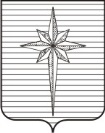 Дума ЗАТО ЗвёздныйРЕШЕНИЕ00.00.2021											  № 000О внесении изменений в Положение о денежном содержании муниципальных служащих органов местного самоуправления ЗАТО Звёздный, утвержденное решением Думы ЗАТО Звёздный от 21.06.2016 № 173В соответствии с Федеральным законом от 07.02.2011 № 6-ФЗ «Об общих принципах организации и деятельности контрольно-счетных органов субъектов Российской Федерации и муниципальных образований», пунктом 25_1 части 2 статьи 25 Устава ЗАТО Звёздный Пермского краяДума ЗАТО Звёздный РЕШИЛА:1. Внести в Положение о денежном содержании муниципальных служащих органов местного самоуправления ЗАТО Звёздный, утверждённое решением Думы ЗАТО Звёздный от 21.06.2016 № 173 «О нормативных актах, регулирующих вопросы оплаты труда главы ЗАТО Звёздный и денежного содержания муниципальных служащих органов местного самоуправления ЗАТО Звёздный, и внесении изменений в решение Думы ЗАТО Звёздный от 11.11.2011 № 109» (в редакции решений Думы ЗАТО Звёздный от 23.01.2020 № 41, от 29.09.2020 № 97, от 27.08.2021 № 186), следующие изменения:в абзаце втором статьи 2, пункте 3.1 статьи 3 слова «председателя Контрольной комиссии ЗАТО Звёздный» исключить;статью 7, пункт 1 приложения 1 признать утратившими силу.2. Опубликовать настоящее решение установленным порядком в информационном бюллетене ЗАТО Звёздный «Вестник Звёздного».3. Настоящее решение вступает в силу после дня его официального опубликования.Глава ЗАТО Звёздный 	     А.М. Швецов